Publicado en  el 06/02/2017 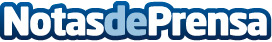 'Achille Bonito Oliva y la transvanguardia italiana', el nuevo estudio del CendeacDatos de contacto:Nota de prensa publicada en: https://www.notasdeprensa.es/achille-bonito-oliva-y-la-transvanguardia Categorias: Artes Visuales Literatura Murcia http://www.notasdeprensa.es